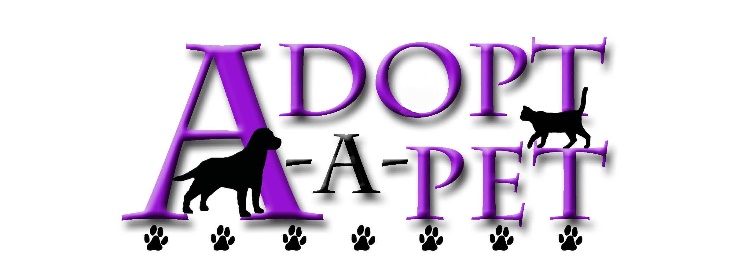 Pre Adoption ApplicationDogName:__________________________________Address:_______________________City:___________________________State:_______Zip Code:________Phone:_________________________________Cell:________________________Email:__________________________________Dog interested in:_________________________What do you know about this breed:_________________________________________How long have you been looking for a dog:____________________________________Have you researched this breed:____________________________________________Occupation:______________________________Hours away for work:_______________________Number of days work per week:______________Age:	under 21_____21-30     _____31-40     _____	41-50     _____	51-60	   _____	Over 60 _____Do you own or rent your home:________________What type of home do you live in:	_____ Apartment                           _____ Trailer home           _____ Condo	                      _____ HouseIf you rent do you have written permission to have a dog:_______________Do you have a fenced yard:_____What type of fence:  wood	chain link   vinylHow high is the fence:______________________Number of people living in your home and ages:_________________________________________________________________Anyone have any allergies to dogs:_________________________________________Are all family members in agreement to adopt a dog:____________________________If you share your home with someone and unexpectedly split up, who would care for the dog:__________________________________________________________________How much do you think it costs to own a dog for a year:_________________________Do you have any dogs currently:___________________________________________If so how many and ages:________________________________________________Are they current on vaccinations:__________________________________________Are they spayed and or neutered:_________________________________________Do you annually use heart worm preventative:_______________________________Do you use heart worm prevention all year or seasonally:______________________What type of dog food do you feed them:___________________________________Have you ever had to give a dog away? If so why:_________________________________________________________________Have you adopted a pet before:___________________________________________If so from where:_______________________________________________________Where would you put the dog when the family members have to leave:________________________________________________________________Where will the dog sleep:_________________________________________________How will the dog be exercised:_____________________________________________How often will the dog be exercised:_________________________________________Do you plan to take the dog to obedience training:______________________________What type of issues do you expect the new dog to have at your home:	_____Chewing on furniture	_____Barking	_____Digging	_____Chasing other animals	_____Eating plants	_____Urinating or defecating in house	_____Other	_____NoneIf you have issues with a new dog in your home are you willing to work on these issues:__________________________________________________________What would make you give up a pet:___________________________________Are you willing to allow an Adopt-A-Pet representative do a home visit to see where the animal will live:_____________________Would you allow us to contact your current veterinarian:     Yes	NoName of Vet:__________________________Address of Vet:_________________________________________________________Phone of Vet:_________________________If requested do you have references we could check:____________________________Signature______________________________________________________________Date:_________________